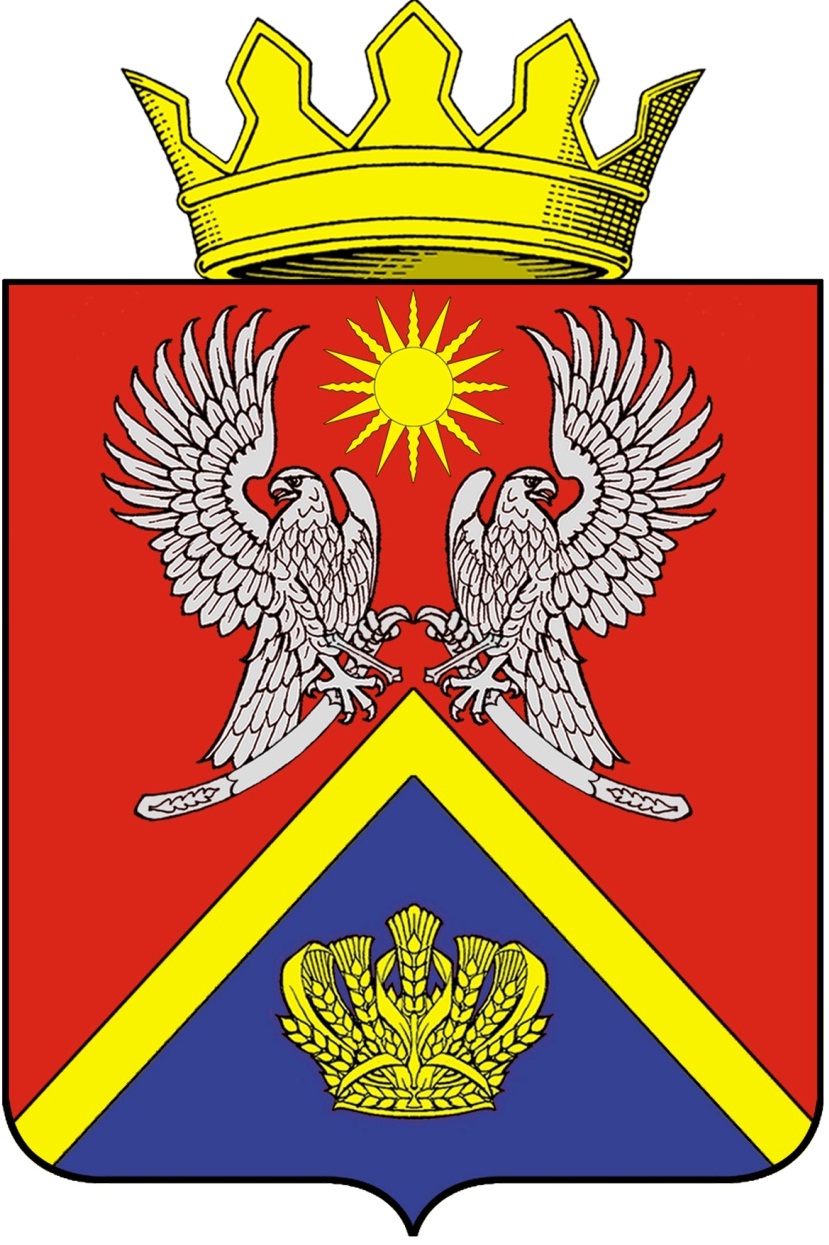 АДМИНИСТРАЦИЯ СУРОВИКИНСКОГО МУНИЦИПАЛЬНОГО РАЙОНА ВОЛГОГРАДСКОЙ ОБЛАСТИПРОЕКТ ПОСТАНОВЛЕНИЯот                                         № О внесении изменений в состав комиссии по установлению оплаты труда руководителям муниципальных учреждений, функции и полномочия учредителя которых осуществляетадминистрация Суровикинского муниципального района Волгоградской области, утвержденныйпостановлением администрации Суровикинскогомуниципального района Волгоградской областиот 07.06.2016 № 873 В связи с кадровыми изменениями, постановляю:1. Внести в состав комиссии по установлению оплаты труда руководителям муниципальных учреждений, функции и полномочия учредителя которых осуществляет администрация Суровикинского муниципального района Волгоградской области (далее – комиссия), утвержденный постановлением администрации Суровикинского муниципального района Волгоградской области от 07.06.2016 № 873 «Об образовании комиссии по установлению оплаты труда руководителям муниципальных учреждений, функции и полномочия учредителя которых осуществляет администрация Суровикинского муниципального района Волгоградской области», следующие изменения:1) вывести из состава комиссии Фильцову Я.М.;2) ввести в состав комиссии Луговкину Екатерину Юрьевну - консультанта отдела экономики и инвестиционной политики администрации Суровикинского муниципального района Волгоградской области секретарем комиссии.3) позицию:заменить позицией:2. Настоящее постановление вступает в силу после его подписания и подлежит обнародованию путем размещения на информационном стенде в здании администрации Суровикинского муниципального района, расположенном по адресу: Волгоградская область, г. Суровикино, ул. Ленина, д.64.Глава Суровикинского муниципального района                                                              И.В. Дмитриев«Михайловская Ирина АлександровнаНачальник отдела муниципальной службы и работы с кадрами администрации Суровикинского муниципального района, секретарь комиссии»«Михайловская Ирина АлександровнаНачальник отдела муниципальной службы и работы с кадрами администрации Суровикинского муниципального района»